PLANIFICACION DE EVALUACIÓN DE DESEMPEÑO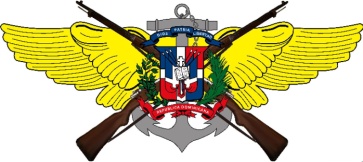 DEL PERSONAL DE LAS FUERZAS ARMADASFecha: ___/___/________________________________________________________________________________________________Comandante, Director,  Encargado de Unidad Operativa o AdministrativaUNIDAD: UNIDAD: UNIDAD: UNIDAD: UNIDAD: PERÍODO:No.Área Área Personal a ser EvaluadoFunciónTipo de FormularioFecha EvaluadoresCargo1.3.4.5.TOTAL TOTAL TOTAL TOTAL TOTAL No.	Clasificación de Formularios de EvaluaciónCantidad de Formulario por Categoría1.Oficiales Generales y Oficiales Superiores2.Oficiales de Subalternos3.Suboficiales y Alistados 4.Asimilados Militares 